PINNACLES NATIONAL PARK -- AUTHORIZED GUIDE SERVICE ITINERARYAll Authorized Holders must provide an itinerary one week before date of arrival. The itinerary can be a scanned/e-mail, photo copy by US Mail or fax to:Commercial Use Authorization Coordinator, Pinnacles National Park, 5000 Highway 146, Paicines, CA 95043-9770 Email: Bea_Lujan@nps.gov	Office: (831) 389-4427, ext. 4485	FAX (831) 389-4288Date of Arrival _________________	Date of Departure:  _____________________	Entrance to be used (circle):  EAST or WEST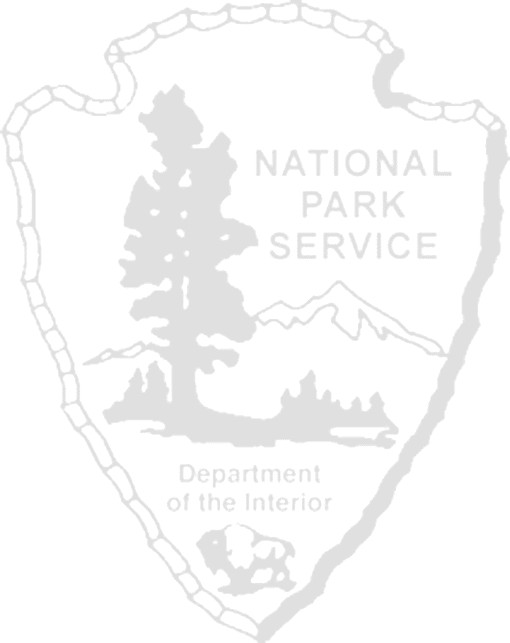 Authorization Holder Name:  _____________________________________________________________________________________ Authorized Activity:	 Guided Climbing	Guided Hiking	 Other (specify): __________________________________Camping at Pinnacles Campground (circle)?   YES or NO	Camp Site Numbers:  _____________________________________Trip Leaders are required to have a copy of their First Aid and CPR qualifications on file with the CUA Coordinator.   If not on file, attach copy to this itinerary.Name of Trip Leader(s): _________________________________________________________________________________________ Visitor Use Acknowledgement of Risk (Pinnacles template) provided to clients?    (circle)  YES	NOIn case of emergency during the period of this itinerary at    Pinnacles, contact:Name:	_________________________________________________________________________________________________ Phone:	_________________________________________________________________________________________________Office	Cell	HomeName:	__________________________________________________________________________________________________ Phone:	__________________________________________________________________________________________________Office	Cell	HomeREQUIRED CUA VEHICLE  INFORMATION:Number of Vehicles:  ______________	License plate numbers and description (color/make) of all vehicles (list   below):REQUIRED CUA VEHICLE  INFORMATION:Number of Vehicles:  ______________	License plate numbers and description (color/make) of all vehicles (list   below):REQUIRED CUA VEHICLE  INFORMATION:Number of Vehicles:  ______________	License plate numbers and description (color/make) of all vehicles (list   below):DATES/TIMELOCATION (TRAILS, CLIMBING ROUTES, ETC.)# OF GUIDES	# OF CLIENTSPARK USE ONLY BELOW:	Copy forwarded to Law Enforcement  OfficeReviewed by Permit Coordinator: Signature ________________________________	Date ____________________________________PINN-152 (Revised 02/2017)PARK USE ONLY BELOW:	Copy forwarded to Law Enforcement  OfficeReviewed by Permit Coordinator: Signature ________________________________	Date ____________________________________PINN-152 (Revised 02/2017)PARK USE ONLY BELOW:	Copy forwarded to Law Enforcement  OfficeReviewed by Permit Coordinator: Signature ________________________________	Date ____________________________________PINN-152 (Revised 02/2017)